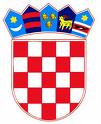 	           REPUBLIKA HRVATSKA KRAPINSKO – ZAGORSKA ŽUPANIJA                             ŽUPANKLASA: 320-01/19-01/02URBROJ: 2140/01-02-19-10Krapina, 3. srpnja 2019. Na temelju članka 32. Statuta Krapinsko-zagorske županije („Službeni glasnik Krapinsko-zagorske županije“, br. 13/01, 5/06, 14/09, 11/13 i 13/18 ) župan Krapinsko-zagorske županije raspisuje JAVNI POZIV ZA10. Sajamsku izložbu Krapinsko-zagorske županije„100% ZAGORSKO u ZAGREBU“U petak i subotu, 20. i 21. rujna 2019. godine na Trgu bana Josipa Jelačića u Zagrebu održat će se 10. Sajamska izložba Krapinsko-zagorske županije pod nazivom „100% ZAGORSKO“ u Zagrebu.„100% ZAGORSKO“ je manifestacija PRODAJNO-IZLOŽBENOG karaktera na kojoj će se izlagati poljoprivredni proizvodi uzgojeni na tradicijski, konvencionalni, integrirani i ekološki način, te proizvodi tradicijskih obrta Krapinsko-zagorske županije. Cilj ove manifestacije je zajedničkim snagama kroz prezentaciju proizvoda i usluga promovirati Krapinsko-zagorsku županiju kao destinaciju u kojoj se njeguje tradicija, vrednuje kvaliteta proizvoda i usluga te kao županiju koja na autohtonim proizvodima i tradiciji gradi robne marke i turističke brandove. Manifestacijom „100% ZAGORSKO“,  Krapinsko-zagorska županija se promovira kao poželjna turistička destinacija bogate kulturne baštine i enogastronomske ponude, s brojnim manifestacijama i rekreativnim sadržajima.Manifestacija će trajati dva dana, a ista će postati  poveznica između malih proizvođača i krajnjih potrošača.Krapinsko-zagorska županija osigurava sve potrebne tehničke uvjete za izlaganje i prodaju proizvoda na Sajmu, a kako je broj izlagačkih mjesta ograničen Županija zadržava mogućnost odabira prijavljenih izlagača. Prednost će imati izlagači koji su sudjelovali na izložbama Krapinsko-zagorske županije i ostvarili iznimne rezultate na županijskim i državnim natjecanjima te koji su se u dosadašnjoj suradnji sa Krapinsko-zagorskom županijom strogo pridržavali uputa i ugovornih obveza dobivenih od strane organizatora. Kotizacija za sudjelovanje na sajamskoj izložbi po izlagačkom mjestu iznosi 100,00 kuna. Odabrani izlagač dokaz o uplati kotizacije priložit će prilikom potpisivanja Ugovora o sudjelovanju na 10. Sajamskoj izložbi Krapinsko-zagorske županije  „100% ZAGORSKO“ u Zagrebu. Pozivaju se svi zainteresirani poljoprivredni proizvođači, udruge, zadruge, obrti i tvrtke koji imaju sjedište te  vrše proizvodnju na području Krapinsko-zagorske županije da svoje prijave za sudjelovanje na ovoj sajamskoj izložbi dostave najkasnije do 22. srpnja 2019. godine.Nakon navedenog roka prijave za sudjelovanje na manifestaciji neće se razmatrati.Prijavnica za sudjelovanje dostupna je na  web stranici www.kzz.hr.Ispunjenu i potpisanu prijavnicu te popratnu dokumentaciju dostavite na adresu Krapinsko-zagorska županija, Upravni odjel za gospodarstvo, poljoprivredu, promet i komunalnu infrastrukturu, Magistratska 1, Krapina.Informacije u vezi Javnog poziva mogu se dobiti u  Upravnom odjelu za gospodarstvo, poljoprivredu, promet i komunalnu infrastrukturu, na broj 049/329-084 kontakt osoba Ivanka Kuščar ili na e-mail: ivanka.kuscar@kzz.hr   ŽUPAN Željko KolarDostaviti: Upravni odjel za gospodarstvo, poljoprivredu, promet i komunalnu infrastrukturu,Pismohrana, ovdje.Izradila: Ivanka Kuščar, dipl.ing.agr.Viša stručna suradnica